Leerperiode 2  SLB 									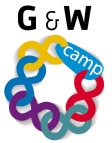 
Leren heeft te maken met kennis vergaren, geestelijke groei en persoonlijke ontwikkeling. Dit is een proces is dat een leven lang doorgaat. De maatschappij vraagt ook van de huidige werknemers dat zij zich blijven ontwikkelen en voortdurend blijven bijleren, en dit is dan zowel vakinhoudelijk als ook in persoonlijke groei. Het terugkijken geeft jou meer inzicht in je leren.Titel opdracht:Terugkijken op de leerperiode Opdracht nr. 2-9ABehorend bij:Studievoortgang               Studievoortgang               Bewaren in:Portfolio ontwikkelingsgericht Portfolio ontwikkelingsgericht Planning:Week 9Week 9Opdracht:* Hier volgen een aantal leer strategieën. Wat zijn dat? * Geef een waardering aan iedere leerstrategie in hoeverre je dit beheerst, geef een waardering tussen  1 en 10.  (zoek begrippen op of vraag medestudenten of docent)
 Top: …………………………………………………………..

 TIP : …………………………………………………………..* Geef nu bij de volgende gedragsindicatoren , uit het 360° feedback formulier aan, wat goed gaat (geef voorbeeld) en wat een verbeterpunt is in de komende leerperiode. Weet je niet meer wat er onder verstaan wordt? Kijk in het formulier 360°feedback of bij de competenties!- samenwerken
 Top: 
 TIP : - verantwoordelijk handelen 
 Top: 
 TIP : - assertief reageren Top:

 TIP : - reflecteren op eigen handelen
 Top: 

 TIP : - omgaan met feedback
 Top: 

 TIP :- invoelend en sociaal handelen 
 Top: 
 TIP : * wij, studieloopbaanbegeleiders en docenten, willen ook graag van jou leren en ons zelf verbeteren, geef nu dan ook een tip en een top aan de SLB ‘er en docent:- SLB’er:  Top: 

 TIP : - docent: Top: 

 TIP : * Heb je nog andere zaken die van belang zijn voor je ontwikkeling (kennis, studievoortgang, loopbaan?)